от       31.10.2013    №   714-НПАс. Туринская СлободаОб утверждении муниципальной программы «Развитие системы образования в Слободо-Туринском муниципальном районе» на 2014-2020 годыВ соответствии с постановлением администрации Слободо-Туринского муниципального района от 22.10.2013 № 651-НПА «О Порядке принятия решений о разработке муниципальных программ Слободо-Туринского муниципального района, их формирования, реализации и проведения оценки эффективности реализации», в целях развития системы образования в Слободо-Туринском муниципальном районеПОСТАНОВЛЯЮ: 	1. Утвердить муниципальную программу «Развитие системы образования в Слободо-Туринском муниципальном  районе» на 2014-2020 годы (прилагается).  	2. Признать утратившими силу с 01.01.2014 года: 2.1. Постановление администрации Слободо-Туринского муниципального района от 12.07.2010 № 132 «Об утверждении муниципальной целевой программы «Развитие сети дошкольных образовательных учреждений в Слободо-Туринском муниципальном районе» на 2010-2015 годы»; 2.2. Постановление администрации Слободо-Туринского муниципального района от 27.12.2010 № 252 «Об утверждении долгосрочной целевой программы «Совершенствование организации медицинской помощи учащимся общеобразовательных учреждений и детско-юношеских спортивных школ в Слободо-Туринском муниципальном районе» на 2011-2015 годы»; 2.3. Постановление администрации Слободо-Туринского муниципального района от 11.03.2011 № 56 «Долгосрочная целевая программа «Совершенствование организации питания учащихся общеобразовательных учреждений  в Слободо-Туринском муниципальном районе» на 2011- 2015 годы»; 2.4. Постановление администрации Слободо-Туринского муниципального района от 22.09.2011 № 231 «Об утверждении долгосрочной целевой программы   «Совершенствование  организации  подвоза  обучающихся  в общеобразовательные учреждения»  в Слободо-Туринском муниципальном районе на 2012 - 2015 годы»; 2.2.5. Постановление администрации Слободо-Туринского муниципального района от  22.02.2011  № 38 «Об утверждении долгосрочной целевой программы «Развитие образования в Слободо-Туринском муниципальном районе («Наша новая школа»)» на 2011 – 2015 годы»; 2.6. Постановление администрации Слободо-Туринского муниципального района от  06.03.2012 № 43 «О внесении изменений в долгосрочную целевую программу «Развитие образования в Слободо-Туринском муниципальном районе («Наша новая школа»)» на 2011 – 2015 годы, утвержденную постановлением администрации Слободо-Туринского муниципального района от 22.02.2011 № 38 «Об утверждении долгосрочной целевой программы «Развитие образования в Слободо-Туринском муниципальном районе («Наша новая школа»)» на 2011 – 2015 годы»; 2.7. Постановление администрации Слободо-Туринского муниципального района от 23.03.2012 № 57 «О внесении изменений в долгосрочную целевую программу «Развитие образования в Слободо-Туринском муниципальном районе («Наша новая школа»)» на 2011 – 2015 годы, утвержденную постановлением администрации Слободо-Туринского муниципального района от 22.02.2011 № 38 «Об утверждении долгосрочной целевой программы «Развитие образования в Слободо-Туринском муниципальном районе («Наша новая школа»)» на 2011 – 2015 годы»; 2.8. Постановление администрации Слободо-Туринского муниципального района от 02.04.2013 № 86 «О внесении изменений в долгосрочную целевую программу «Развитие образования в Слободо-Туринском муниципальном районе («Наша новая школа»)» на 2011 – 2015 годы, утвержденную постановлением администрации Слободо-Туринского муниципального района от 22.02.2011 № 38 «Об утверждении долгосрочной целевой программы «Развитие образования в Слободо-Туринском муниципальном районе («Наша новая школа»)» на 2011 – 2015 годы»; 2.9. Постановление администрации Слободо-Туринского муниципального района от 30.01.2012 № 22 «Об утверждении долгосрочной целевой программы «Развитие сети дошкольных образовательных учреждений в Слободо-Туринском муниципальном районе» на 2010-2014 годы (новая редакция)»; 2.10. Постановление администрации Слободо-Туринского муниципального района от 14.06.2013 № 249 «Об утверждении долгосрочной целевой программы «Программа действий в интересах детей в Слободо-Туринском муниципальном районе» на 2014-2017 годы».3. Опубликовать настоящее постановление в районной газете «Коммунар» и разместить на официальном сайте Слободо-Туринского муниципального района в сети Интернет.	4.   Контроль за исполнением настоящего  постановления оставляю за собой.И.о. Главымуниципального района  					         		В.А. Бедулев  ПРИЛОЖЕНИЕУТВЕРЖДЕНАпостановлением администрации Слободо-Туринского муниципального районаот 31.10.2013 № 714-НПАМуниципальная  программа «Развитие системы образования в Слободо-Туринском муниципальном районе» на 2014-2020 годыс. Туринская Слобода2.Паспортмуниципальной программы «Развитие системы образования в Слободо-Туринском муниципальном районе»на 2014-2020 годы3.4.5.6.Раздел 1. Характеристика и анализ текущего состояниясистемы образования Слободо-Туринского муниципального районаСистема образования Слободо-Туринского муниципального района ориентирована на обеспечение условий получения качественного образования, отвечающего требованиям современной инновационной экономики, внедрение эффективных экономических механизмов в сфере образования, формирование социально адаптированной, конкурентоспособной личности, создание условий для ее самореализации.Основные направления развития образования   определены в соответствии с приоритетами государственной политики, обозначенными в федеральной целевой программе развития образования на 2011–2015 годы, национальной образовательной инициативе «Наша новая школа», Указах Президента Российской Федерации.1.1. Дошкольное образованиеНа 01.09.2013года в Слободо-Туринском муниципальном районе  основную общеобразовательную программу дошкольного образования реализует 22 (двадцать два) образовательных учреждения, которые представляют широкий спектр образовательных услуг с учетом возрастных и индивидуальных особенностей детей, потребности семьи и общества в целом:- 14 дошкольных учреждений, из них 1 -  центр развития ребенка, 1 -  комбинированного вида, 2 – с приоритетным осуществлением художественно-эстетического направления развития воспитанника, 10 детских садов;- 6 начальных школ - детских садов;- 1 начальная школа;- 1 ЦВР«Эльдорадо». 	Всего в районе зарегистрировано на 01.01 2013 года 1438 детей дошкольного возраста. Численность детей, охваченных услугами дошкольного образования, составляет 970 детей. 7.	Разработан комплекс мер по сохранению и развитию дошкольного образования в районе, направленный на осуществление двух основных направлений: обеспечение доступности и качества дошкольного образования, он предусматривает меры по увеличению фактического числа мест в учреждениях, и использованию внутренних резервов самой системы образования.В 2013 году в рамках областной целевой программы «Развитие сети дошкольных образовательных учреждений» в Слободо-Туринском МР планово произошло увеличение мест в детских садах за счет:- выполнения работ по ремонту и оснащению оборудованием в Куминовском детском саду дополнительно еще одной группы на 15 мест; - открытие группы для детей дошкольного возраста в Макуевской начальной школе (20 мест);- открытие центра развития ребенка «Солнечный» с. Туринская Слобода на 135 мест;-  увеличение наполняемости групп с учетом введения СанПиН 2.4.1.2791-10.За счет этих мероприятий снята проблема устройства детей в дошкольное учреждение и выполнен целевой показатель, установленный Указом Президента РФ № 599 от 7 мая 2012 года (достижение 100% в доступности дошкольного образования детей в возрасте от 3 до 7 лет). Сохранение и укрепление здоровья детей – одна из важнейших задач дошкольного образования. Для реализации этой задачи внедряются новые формы оздоровления детей: организованы занятия для детей по группам здоровья и развития, в ДОУ создаются условия для максимальной двигательной активности детей, прививается ответственность за свое здоровье, пропагандируется здоровый образ жизни.Высокий процент посещаемости в Сладковском детском саду (78%), Усть-Ницинском детском саду (75,5%), Пушкаревской (78%), Фалинской (72%) школах-садах.  Высокий процент по пропускам по болезни в Слободо-Туринском детском саду «Теремок», Храмцовском детском саду, Решетниковском детском саду, меньше всех пропусков по болезни в Ермаковском детском саду, Пушкаревской, Тимофеевской школах-садах. Много дней пропускают дети по домашней причине в таких детских садах как: Ницинский детский сад «Колосок», Решетниковский детский сад «Солнышко», Слободо-Туринский детский сад «Теремок». Здоровье детей невозможно обеспечить без рационального питания, которое является необходимым условием их гармоничного роста, физического и нервно-психического развития, устойчивости к воздействию инфекций и других неблагоприятных факторов внешней среды. Основой организации питания детей в ДОУ является соблюдение рекомендуемых наборов продуктов и рационов питания, позволяющих удовлетворить физиологические потребности дошкольников в основных пищевых веществах и обеспечить их необходимой калорийностью. В 2013 году выделено на питание детей в дошкольных учреждениях отдельной строкой 5 млн. рублей, фактически потрачено чуть более миллиона (1 млн. 98 тыс. рублей – 238 тыс. руб. суммы – кредиторская задолженность за прошедшие годы). В дошкольных учреждениях района соблюдается рецептура и технология приготовления блюд, оставляется суточная проба готовой продукции, выполняются нормы вложения сырья, вкусовое качество приготовленных блюд   соответствует   требованиям.   Для   профилактики  ОРВИ  проводится 8.С-витаминизация блюд, для профилактики йододефицита используется йодированная поваренная соль.   С 2012 года в Слободо-Туринском муниципальном районе осуществляется реализация «майских» Указов Президента Российской Федерации в части повышения оплаты труда отдельных категорий работников образования. В целях реализации мероприятий по достижению установленных показателей по повышению оплаты труда в образовании в Слободо-Туринском муниципальном районе:утвержден  План мероприятий («дорожной карты») «Изменения в отраслях социальной сферы, направленные на повышение эффективности образования» в Свердловской области на 2013-2018 годы» (постановление Правительства Свердловской области от 26.02.2013 № 223-ПП с изменениями).	Кроме того, уделяется особое внимание мероприятиям по изменению правового статуса образовательных организаций (переход на автономные), снижению неэффективных расходов в системе образования. 1.2. Общее образованиеВ настоящее время в   Слободо-Туринском муниципальном районе обеспечено стабильное функционирование системы образования и созданы предпосылки для ее дальнейшего развития, а именно:1) сохранены и улучшаются материальные и организационные условия для обучения;2) система образования продолжает осуществлять социальные функции обучения, воспитания подрастающих поколений;3) достигнуты определенные успехи в оптимизации сети организаций общего образования;Тем не менее, анализ состояния системы образования    позволяет выделить следующие проблемы, для решения которых целесообразно применение программно-целевого метода:1) несоответствие ресурсного обеспечения образовательных организаций требованиям, установленных федеральными государственными образовательными стандартами;2) несоответствие кадрового ресурса требованиям инновационного развития системы образования;3) низкая динамика кадрового обновления в системе образования;4) недостаточное использование современных образовательных технологий;На начало 2013 - 2014 учебного года система образования Слободо-Туринского МР включает такие образовательные учреждения - 6    - начальная школа-детский сад;- 1   – начальная общеобразовательная школа;- 2   – основная общеобразовательная школа;- 9   - средняя общеобразовательная школа;Основные направления развития общего образования Слободо-Туринского МР  определены национальной образовательной инициативой «Наша новая школа», в т.ч. введение и реализация федеральных государственных образовательных стандартов.  Ключевым вопросом системы общего образования является система критериев оценки  качества  общего  образования.   На  данный  момент  составляющими критериальной системы являются:  образовательные  результаты  обучающихся  в9.соответствии с государственными образовательными стандартами (как нового, так и предыдущего поколения), результаты государственной итоговой аттестации, организация воспитательной работы в образовательной организации. С 1 сентября 2012 введен и реализуется в штатном режиме федеральный государственный образовательный стандарт начального общего образования (далее – ФГОС НОО) во всех первых, вторых и третьих классах общеобразовательных организаций района.По состоянию на 1 сентября 2013 года в Слободо-Туринском муниципальном районе по федеральным государственным образовательным стандартам начального общего образования (далее – ФГОС НОО) обучается 508 учащихся первых, вторых и третьих классов, что составляет 68 % от общей численности обучающихся 1 ступени.Переход на новые образовательные стандарты сопровождается курсовой подготовкой педагогических и управленческих кадров для работы в соответствии с федеральными государственными образовательными стандартами общего образования. В общеобразовательных организациях организована деятельность по подготовке условий для введения и реализации федерального государственного образовательного стандарта основного общего образования: - Реализация ФГОС ООО будет вводиться с 1.09.2015 года, нопо состоянию на 01.09.2013 60 процентов педагогов, работающих в основном звене, прошли соответствующую курсовую подготовку в объеме не менее 108 часов.Проблемными вопросами введения ФГОС остаются:- недостаточное материально-техническое обеспечение реализации основных образовательных программ;- неполное вовлечение родителей в разработку и реализацию основных образовательных программ.1.3 Дополнительное образованиеСистема дополнительного образования представлена в Слободо-Туринском муниципальном районе тремя учреждениями: МКОУ ДОД «ЦВР «Эльдорадо», МКОУ «Слободо-Туринская ДШИ», МКОУ «Слободо-Туринская ДЮСШ».Целевой показатель «Увеличение к 2020 году числа детей в возрасте от 5 до 18 лет, обучающихся по дополнительным образовательным программам, в общей численности детей этого возраста до 75%», установленный Указом Президента РФ,  в нашем районе выполнен уже сегодня.1.4. Организация отдыха и оздоровления детей и подростков	В 2013 году в летнийпериод в 18 школах и 3 детских садах функционировали   лагеря с дневным пребыванием детей. В них отдохнули 859 детей (100% от потребности). В санаториях и оздоровительных лагерях области и России   отдохнули 198человек, 20 детей в детском санаторно-оздоровительном комплексе на юге России. Малозатратными формами отдыха былоохвачено в августе   480 детей.   Всего в районе в летний период через 17 организаций трудоустроено 367 подростков в возрасте от 14 до 18 лет. Всего в районе за летний период различными формами занятости было охвачено 1867 детей, из них 92 ребенка, находящихся под опекой, 689 – из малообеспеченных семей, 25 детей-инвалидов, 17 детей «группы риска».         	С 3 по 7 июня 2013 года прошли традиционные 5-ти дневные военно-полевые сборы с юношами 10-х классов на территории воинской части № 31612 п. Елань (12 человек).17.Раздел 3. План мероприятий по выполнению муниципальной программы «Развитие системы образования в Слободо-Туринском муниципальном районе» на 2014-2020 годы	Для достижения цели «Обеспечение доступности качественного общего образования, соответствующего требованиям инновационного социально – экономического развития» необходимо выполнение следующих мероприятий:- введение ФГОС ООО в общеобразовательных организациях района для 5-ых классах в 2015 году, в 10-х классах в 2020 году,- обеспечение социальных гарантий на дополнительное профессиональное образование по профилю педагогической деятельности не реже, чем 1 раз в три года,- обеспечение   функционирования всех общеобразовательных организаций района в рамках национальной образовательной инициативы «Наша новая школа»,- обеспечение реализации Дорожной карты по совершенствованию условий реализации государственного образовательного стандарта и механизмов оценки качества освоения обучающимися образовательных программ при проведении промежуточной аттестации, оценки качества образования на уровне каждого образовательного учреждения.  - обеспечение   условий медицинского сопровождения несовершеннолетних.- создание условий для обеспечения 2-х разовым горячим питанием    обучающихся, находящихся на подвозе,  - обеспечение эффективного использования современного технологического оборудования школьных пищеблоков, уменьшения время приготовления пищи и улучшения ассортимента и качества приготовленных блюд.Для обеспечения цели «Приведение материально-технической базы образовательных организаций Слободо-Туринского муниципального района в соответствие с современными требованиями к условиям реализации государственных образовательных стандартов» необходимо выполнение следующих мероприятий:- обеспечение пополнения и обновления материально-технической базы всех образовательных организаций в соответствие с современными требованиями к условиям реализации государственных образовательных стандартов;- приведение зданий образовательных организаций района в соответствие с требованиями надзорных органов и создание безопасной среды.	Для обеспечения цели «Обеспечение государственных гарантий прав граждан на получение общедоступного и бесплатного дошкольного образования в муниципальных дошкольных образовательных организациях» необходимо выполнение следующих мероприятий:- приведение нормативно-правового   и программно-методического обеспечения организации дошкольного образования в соответствие с современными требованиями;- совершенствование материально-технической базы ДОУ в соответствии с ФГОС ДО- компьютеризация ДОУ, внедрение информационных технологий в ДО;- обеспечение современным учебно-игровым оборудованием, мебелью, учебно-методической литературой;- использование по назначению переоборудованных групповых помещений в функционирующих МДОУ;- открытие дошкольных групп в общеобразовательных учреждениях;18.- разработка и внедрение системы мер по оздоровлению детей дошкольного возраста (оснащение пищеблоков современным оборудованием, сбалансированное питание детей);- расширение спектра дополнительных образовательных услуг на базе ДОУ в соответствии с запросами родителей и детей;- стимулирование инновационной деятельности дошкольных образовательных учреждений через участие в конкурсах разного уровня;-  введение новой системы дифференцированной оплаты труда, стимулирующих выплат по результатам труда работников ДОУ;- оптимизация штатного расписания ДОУ (введение в штаты логопедов и специалистов для реализации приоритетных направлений развития воспитанников); - создание единого банка данных о детях дошкольного возраста с особыми возможностями здоровья и их семей;- введение вариативных форм организации дошкольного образования для детей с ОВЗ.Для обеспечения цели «Обеспечение доступности качественных образовательных услуг в сфере дополнительного образования в Слободо-Туринском муниципальном районе» необходимо выполнение следующих мероприятий:- обсуждение механизмов реализации ФГОС общего образования совместно с коллективами организаций дополнительного образования; - повышение качества дополнительного образования, внедрение системы менеджмента качества, общественной экспертизы результатов и эффективности использования имеющейся инфраструктуры; - организация системы повышения квалификации руководителей и педагогических работников ОУДОД в вопросах реализации ФГОС общего образования; развитие новых механизмов, процедур, технологий сетевого взаимодействия с организациями образования, культуры, спорта; - совершенствование нормативно-правовой базы реализации ФГОС общего образования в части взаимодействия общего и дополнительного образования; разработка новых требований к программам дополнительного образования; -  изменение позиции педагога дополнительного образования и школьного учителя в вопросах построения образовательного процесса,- расширение спектра реализуемых дополнительных услуг, - увеличение количества воспитанников, охваченных услугами дополнительного образования,- создание условий для реализации программ дополнительного образования технической направленности. Для обеспечения цели «Создание условий для сохранения здоровья и развития детей в Слободо-Туринском муниципальном районе» необходимо выполнение следующих мероприятий:- увеличение количества лагерей с дневным пребыванием,- увеличение доли детей, получивших услуги   по организации отдыха и оздоровления в лагерях с дневным пребыванием в образовательных учреждениях района, санаторно- курортных учреждениях, загородных детских оздоровительных лагерях, от общей численности детей школьного возраста.Для обеспечения цели «Обеспечение муниципальных мероприятий и государственная поддержка в сфере образования» в соответствии с положением о Слободо-Туринском   муниципальном  отделе  управления  образованием  отдел 19.образования является  органом местного самоуправления муниципального района  в сфере образования, обеспечивающим осуществление государственной политики в области дошкольного, начального общего, основного общего и среднего (полного) общего,  а также дополнительного образования  в рамках своей компетенции и имеющихся полномочий необходимо выполнение следующих мероприятий:- организация предоставления общедоступного и бесплатного дошкольного, начального общего, основного общего, среднего общего образования по основным общеобразовательным программам в муниципальных образовательных организациях (за исключением полномочий по финансовому обеспечению реализации основных общеобразовательных программ в соответствии с федеральными государственными образовательными стандартами);- организация предоставления дополнительного образования детей в муниципальных образовательных организациях (за исключением дополнительного образования детей, финансовое обеспечение которого осуществляется органами государственной власти Свердловской области);- создание условий для осуществления присмотра и ухода за детьми, содержания детей в муниципальных образовательных организациях;- создание, реорганизация, ликвидация муниципальных образовательных организаций (за исключением создания органами местного самоуправления муниципальных районов, расположенных на территории Свердловской области, муниципальных образовательных организаций высшего образования), осуществление функций и полномочий учредителей муниципальных образовательных организаций;- обеспечение содержания зданий и сооружений муниципальных образовательных организаций, обустройство прилегающих к ним территорий;- учет детей, подлежащих обучению по образовательным программам дошкольного, начального общего, основного общего и среднего общего образования, закрепление муниципальных образовательных организаций за конкретными территориями муниципального района, городского округа, расположенных на территории Свердловской области;- осуществление иных установленных федеральным законом полномочий в сфере образования.Исполнители муниципальной программы «Развитие системы образования в Слободо-Туринском муниципальном районе» на 2014-2020 годы»	Исполнителем муниципальной программы является Слободо-Туринский муниципальный отдел управления образованием.25.Раздел 4. Финансовое обеспечение реализации муниципальной программы «Развитие системы образования в Слободо-Туринском муниципальном районе» на 2014-2020 годыФинансовое обеспечение реализации муниципальной программы «Развитие системы образования в Слободо-Туринском муниципальном районе» на 2014-2020 годы осуществляется за счет бюджетных ассигнований местного бюджета, а также за счет средств, которые предполагается направить на выполнение мероприятий этой муниципальной программы из федерального, областного бюджетов.Расчет ассигнований местного бюджета на реализацию муниципальной программы «Развитие системы образования в Слободо-Туринском муниципальном районе» на 2014-2020 годы осуществляется Слободо-Туринским муниципальным отделом управления образованием.Бюджетные ассигнования на финансовое обеспечение реализации муниципальной программы на очередной финансовый год и плановый период устанавливаются в соответствии с планируемыми бюджетными ассигнованиями местного бюджета.Объем расходов федерального и областного бюджетов на финансовое обеспечение реализации муниципальной программы определяется с учетом установленных государственными программами Российской Федерации, государственными программами Свердловской области уровней софинансирования и объемов финансирования этих программ.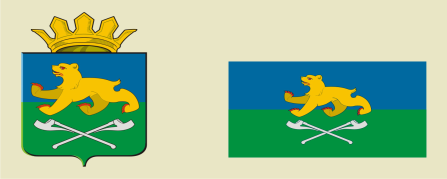 АДМИНИСТРАЦИЯ  СЛОБОДО-ТУРИНСКОГОМУНИЦИПАЛЬНОГО РАЙОНА                                П О С Т А Н О В Л Е Н И ЕОтветственный исполнитель         муниципальной программы           Слободо-Туринский муниципальный отдел управления образованиемСроки реализации                  муниципальной программы           2014-2020 годыЦели и задачи                     муниципальной программы           Цель 1. Обеспечение доступности качественного общего образования, соответствующего требованиям инновационного социально – экономического развития. Задача 1.1. Обеспечение детей современными условиями при реализации стандарта общего образования. Задача 1.2. Обеспечение функционирования общеобразовательных организаций в рамках национальной образовательной инициативы «Наша новая школа»Задача 1.3. Осуществление мероприятий по организации питания в муниципальных общеобразовательных организациях.Задача 1.4. Обеспечение проведения государственной итоговой аттестации по образовательным программам основного общего и среднего общего образования, единого государственного экзамена на территории Слободо-Туринского муниципального района.Задача 1.5. Обеспечение государственных гарантий прав граждан на получение общедоступного и бесплатного общего образования в муниципальных общеобразовательных организациях.Цель 2. Обеспечение 100 - процентной доступности дошкольного образования для детей в возрасте от 3 до 7 лет.Задача 2.1. Обеспечение государственных гарантий прав граждан на получение общедоступного и бесплатного дошкольного образования в муниципальных дошкольных образовательных организациях.Задача 2.2. Обеспечение воспитания и обучения детей – инвалидов дошкольного возраста, проживающих в Слободо-Туринском муниципальном районе, на дому, в дошкольных образовательных организациях.Цель 3. Приведение материально-технической базы образовательных организаций Слободо-Туринского муниципального района   в соответствие с современными требованиями к условиям реализации государственных образовательных стандартов.Задача 3.1. Обеспечение материально-технической базы образовательных организаций Слободо-Туринского муниципального района   в соответствие с современными требованиями к условиям реализации государственных образовательных стандартов.Задача 3.2. Обеспечение соответствия состояния зданий и помещений муниципальных образовательных организаций требованиям пожарной безопасности и санитарного законодательства.Задача 3.3. Создание в образовательных организациях условий для успешной социализации детей с ограниченными возможностями здоровья и детей – инвалидов, а также детей-сирот и детей, оставшихся без попечения родителей.Цель 4. Обеспечение доступности качественных образовательных услуг в сфере дополнительного образования в Слободо-Туринском муниципальном районе.Задача 4.1. Развитие системы дополнительного образования детей.Цель 5. Создание условий для сохранения здоровья и развития детей в Слободо-Туринском муниципальном районе.Задача 5.1. Совершенствование форм организации отдыха и оздоровления детей.Цель 6. Обеспечение муниципальных мероприятий и государственная поддержка в сфере образованияЗадача 6.1. Обеспечение исполнения полномочий Отдела образования.Перечень подпрограмм              муниципальной программы           (при их наличии)                  1. «Развитие системы дошкольного образования в   Слободо-Туринском муниципальном районе».2. «Развитие системы общего образования в  Слободо-Туринском муниципальном районе».3. «Развитие системы дополнительного образования в Слободо-Туринском муниципальном районе».4. «Обеспечение сохранения здоровья детей в Слободо-Туринском муниципальном районе».5. «Обеспечение реализации муниципальной программы «Развитие системы образования в Слободо-Туринском муниципальном районе» на 2014-2020 годы.Перечень основныхцелевых показателей               муниципальной программы           1. отношение численности детей в возрасте 3-7 лет, которым предоставлена возможность получать услуги дошкольного образования, к общей численности детей в возрасте 3-7 лет, скорректированной на численность детей в возрасте 5-7 лет, обучающихся в школе;2. отношение среднемесячной заработной платы педагогических работников муниципальных дошкольных образовательных организаций к среднемесячной заработной плате в общем образовании в Свердловской области;3. охват детей-инвалидов дошкольного возраста, проживающих в Слободо-Туринском муниципальном районе, обучением на дому, в дошкольных образовательных организациях;4. доля общеобразовательных организаций, перешедших на федеральный государственный образовательный стандарт общего образования, в общем количестве;5. доля педагогических и руководящих работников, прошедших курсы повышения квалификации в связи с введением федерального государственного образовательного стандарта общего образования, от общей численности педагогических и руководящих работников, направляемых на курсы повышения квалификации в связи с введением федерального государственного образовательного стандарта общего образования;6. доля общеобразовательных организаций, функционирующих в рамках национальной образовательной инициативы «Наша новая школа», в общем количестве общеобразовательных организаций;7. охват организованным горячим питанием обучающихся общеобразовательных организаций;8. доля выпускников муниципальных общеобразо-вательных организаций, не сдавших единый государственный экзамен в общей численности выпускников муниципальных общеобразовательных организаций;9. соотношение уровня средней заработной платы учителей общеобразовательных школ и средней заработной платы в экономике Свердловской области;10. доля зданий муниципальных образовательных организаций, требующих капитального ремонта, приведение в соответствие с требованиями пожарной безопасности и санитарного законодательства;11. доля общеобразовательных организаций, имеющих медицинские кабинеты, оснащенные необходимым медицинским оборудованием и прошедших лицензирование;12. доля детей-инвалидов, получающих общее образование на дому в дистанционной форме, от общей численности детей-инвалидов, которым не противопоказано обучение по дистанционным технологиям;13. доля детей, охваченных образовательными программами дополнительного образования детей, в общей численности детей и молодежи в возрасте 5-18 лет;14. повышение среднемесячной заработной платы педагогических работников организаций дополнительного образования детей;15. доля детей и подростков Слободо-Туринского муниципального района, получивших услуги по организации отдыха и оздоровления в лагерях с дневным пребыванием в образовательных учреждениях района, санаторно-курортных учреждениях, загородных детских оздоровительных лагерях, от общей  численности детей школьного возраста; 16. доля аттестованных педагогических работников муниципальных образовательных организаций  Слободо-Туринского муниципального района от числа педагогических работников муниципальных образовательных организаций  Слободо-Туринского муниципального района, подлежащих аттестации;17. доля целевых показателей государственной программы «Развитие системы образования в  Слободо-Туринском муниципальном районе» на 2014-2020 годы, значения которых достигли или превысили запланированные;18. доля проведенных мероприятий с участием руководителей органов местного самоуправления, осуществляющих управление в сфере образования от запланированных.Объемы финансирования             муниципальной программы           по годам реализации, тыс. рублей  ВСЕГО: 2536595,4 в том числе: (по годам реализации)2014 год – 355842, 4 2015 год – 348291, 5 2016 год – 366492, 3 2017 год – 366492, 3 2018 год – 366492, 3 2019 год – 366492, 3 2020 год – 366492, 3 из них: федеральный бюджет: нет в том числе: (по годам реализации)областной бюджет: 1219872, 4  в том числе: (по годам реализации)2014 год – 149459, 4 2015 год – 164611, 5 2016 год – 181160, 3 2017 год – 181160, 3 2018 год – 181160, 32019 год – 181160, 32020 год – 181160, 3местный бюджет: 1316723, 0 в том числе: (по годам реализации)2014 год – 206383 2015 год – 183680 2016 год – 185332 2017 год – 185332 2018 год – 185332 2019 год – 185332 2020 год – 185332Адрес размещения                  муниципальной программы           в сети Интернетslb_mouo@mail.ru10.10.10.10.10.10.10.10.10.10.10.Раздел 2. ЦЕЛИ, ЗАДАЧИ И ЦЕЛЕВЫЕ ПОКАЗАТЕЛИреализации муниципальной программыРаздел 2. ЦЕЛИ, ЗАДАЧИ И ЦЕЛЕВЫЕ ПОКАЗАТЕЛИреализации муниципальной программыРаздел 2. ЦЕЛИ, ЗАДАЧИ И ЦЕЛЕВЫЕ ПОКАЗАТЕЛИреализации муниципальной программыРаздел 2. ЦЕЛИ, ЗАДАЧИ И ЦЕЛЕВЫЕ ПОКАЗАТЕЛИреализации муниципальной программыРаздел 2. ЦЕЛИ, ЗАДАЧИ И ЦЕЛЕВЫЕ ПОКАЗАТЕЛИреализации муниципальной программыРаздел 2. ЦЕЛИ, ЗАДАЧИ И ЦЕЛЕВЫЕ ПОКАЗАТЕЛИреализации муниципальной программыРаздел 2. ЦЕЛИ, ЗАДАЧИ И ЦЕЛЕВЫЕ ПОКАЗАТЕЛИреализации муниципальной программыРаздел 2. ЦЕЛИ, ЗАДАЧИ И ЦЕЛЕВЫЕ ПОКАЗАТЕЛИреализации муниципальной программыРаздел 2. ЦЕЛИ, ЗАДАЧИ И ЦЕЛЕВЫЕ ПОКАЗАТЕЛИреализации муниципальной программыРаздел 2. ЦЕЛИ, ЗАДАЧИ И ЦЕЛЕВЫЕ ПОКАЗАТЕЛИреализации муниципальной программыРаздел 2. ЦЕЛИ, ЗАДАЧИ И ЦЕЛЕВЫЕ ПОКАЗАТЕЛИреализации муниципальной программы"Развитие системы образования в Слободо-Туринском муниципальном районе" на 2014-2020 годы"Развитие системы образования в Слободо-Туринском муниципальном районе" на 2014-2020 годы"Развитие системы образования в Слободо-Туринском муниципальном районе" на 2014-2020 годы"Развитие системы образования в Слободо-Туринском муниципальном районе" на 2014-2020 годы"Развитие системы образования в Слободо-Туринском муниципальном районе" на 2014-2020 годы"Развитие системы образования в Слободо-Туринском муниципальном районе" на 2014-2020 годы"Развитие системы образования в Слободо-Туринском муниципальном районе" на 2014-2020 годы"Развитие системы образования в Слободо-Туринском муниципальном районе" на 2014-2020 годы"Развитие системы образования в Слободо-Туринском муниципальном районе" на 2014-2020 годы"Развитие системы образования в Слободо-Туринском муниципальном районе" на 2014-2020 годы"Развитие системы образования в Слободо-Туринском муниципальном районе" на 2014-2020 годы№ строкиНаименование цели (целей) и задач, целевых показателейЕдиница измеренияЗначение целевого показателя реализации муниципальной программыЗначение целевого показателя реализации муниципальной программыЗначение целевого показателя реализации муниципальной программыЗначение целевого показателя реализации муниципальной программыЗначение целевого показателя реализации муниципальной программыЗначение целевого показателя реализации муниципальной программыЗначение целевого показателя реализации муниципальной программыИсточник значений показателей№ строкиНаименование цели (целей) и задач, целевых показателейЕдиница измеренияпервый годвторой годтретий годчетвёртый годпятый годшестой годседьмой годИсточник значений показателей12345678910111.Подпрограмма 1. "Развитие системы дошкольного образования в Слободо-Туринском муниципальном районе"Подпрограмма 1. "Развитие системы дошкольного образования в Слободо-Туринском муниципальном районе"Подпрограмма 1. "Развитие системы дошкольного образования в Слободо-Туринском муниципальном районе"Подпрограмма 1. "Развитие системы дошкольного образования в Слободо-Туринском муниципальном районе"Подпрограмма 1. "Развитие системы дошкольного образования в Слободо-Туринском муниципальном районе"Подпрограмма 1. "Развитие системы дошкольного образования в Слободо-Туринском муниципальном районе"Подпрограмма 1. "Развитие системы дошкольного образования в Слободо-Туринском муниципальном районе"Подпрограмма 1. "Развитие системы дошкольного образования в Слободо-Туринском муниципальном районе"Подпрограмма 1. "Развитие системы дошкольного образования в Слободо-Туринском муниципальном районе"Подпрограмма 1. "Развитие системы дошкольного образования в Слободо-Туринском муниципальном районе"1.Цель 1. Обеспечение 100 - процентной доступности дошкольного образования для детей в возрасте от 3 до 7 лет.Цель 1. Обеспечение 100 - процентной доступности дошкольного образования для детей в возрасте от 3 до 7 лет.Цель 1. Обеспечение 100 - процентной доступности дошкольного образования для детей в возрасте от 3 до 7 лет.Цель 1. Обеспечение 100 - процентной доступности дошкольного образования для детей в возрасте от 3 до 7 лет.Цель 1. Обеспечение 100 - процентной доступности дошкольного образования для детей в возрасте от 3 до 7 лет.Цель 1. Обеспечение 100 - процентной доступности дошкольного образования для детей в возрасте от 3 до 7 лет.Цель 1. Обеспечение 100 - процентной доступности дошкольного образования для детей в возрасте от 3 до 7 лет.Цель 1. Обеспечение 100 - процентной доступности дошкольного образования для детей в возрасте от 3 до 7 лет.Цель 1. Обеспечение 100 - процентной доступности дошкольного образования для детей в возрасте от 3 до 7 лет.Цель 1. Обеспечение 100 - процентной доступности дошкольного образования для детей в возрасте от 3 до 7 лет.1.1.Задача 1.1. Обеспечение государственных гарантий прав граждан на получение общедоступного и бесплатного дошкольного образования в муниципальных дошкольных образовательных организациях.Задача 1.1. Обеспечение государственных гарантий прав граждан на получение общедоступного и бесплатного дошкольного образования в муниципальных дошкольных образовательных организациях.Задача 1.1. Обеспечение государственных гарантий прав граждан на получение общедоступного и бесплатного дошкольного образования в муниципальных дошкольных образовательных организациях.Задача 1.1. Обеспечение государственных гарантий прав граждан на получение общедоступного и бесплатного дошкольного образования в муниципальных дошкольных образовательных организациях.Задача 1.1. Обеспечение государственных гарантий прав граждан на получение общедоступного и бесплатного дошкольного образования в муниципальных дошкольных образовательных организациях.Задача 1.1. Обеспечение государственных гарантий прав граждан на получение общедоступного и бесплатного дошкольного образования в муниципальных дошкольных образовательных организациях.Задача 1.1. Обеспечение государственных гарантий прав граждан на получение общедоступного и бесплатного дошкольного образования в муниципальных дошкольных образовательных организациях.Задача 1.1. Обеспечение государственных гарантий прав граждан на получение общедоступного и бесплатного дошкольного образования в муниципальных дошкольных образовательных организациях.Задача 1.1. Обеспечение государственных гарантий прав граждан на получение общедоступного и бесплатного дошкольного образования в муниципальных дошкольных образовательных организациях.Задача 1.1. Обеспечение государственных гарантий прав граждан на получение общедоступного и бесплатного дошкольного образования в муниципальных дошкольных образовательных организациях.1.1.1. Целевой показатель 1.                Отношение численности детей в возрасте 3-7 лет, которым предоставлена возможность получать услуги дошкольного образования, к общей численности детей в возрасте 3-7 лет, скорректированной на численность детей в возрасте 5-7 лет, обучающихся в школе.проценты90,0100,0100,0100,0100,0100,0100,0Постановление администрации Слободо-Туринского муниципального района  от 22.10.2013г. № 652 «Об утверждении планов мероприятий («дорожных  карт») повышения заработной платы педагогическим работникам общего, дошкольного и дополнительного образования, медицинским работникам дошкольного и дополнительного образования в Слободо-Туринском муниципальном районе11.11.11.11.11.11.11.11.11.11.11.1.1.2.Целевой показатель 2.                  Отношение среднемесячной заработной платы педагогических работников муниципальных дошкольных образовательных организаций к среднемесячной заработной плате в общем образовании в Свердловской области.проценты100,0100,0100,0100,0100,0100,0100,0 Постановление администрации Слободо-Туринского муниципального района  от 22.10.2013г. № 652 «Об утверждении планов мероприятий («дорожных  карт») повышения заработной платы педагогическим работникам общего, дошкольного и дополнительного образования, медицинским работникам дошкольного и дополнительного образования в Слободо-Туринском муниципальном районе1.2.Задача 1.2. Обеспечение воспитания и обучения детей – инвалидов дошколь-ного возраста, проживающих в Слободо-Туринском муниципальном районе, на дому, в дошкольных образовательных организациях.1.2.1.Целевой показатель 3.                         Охват детей-инвалидов дошкольного возраста, проживающих в Слободо-Туринском муниципальном районе, обучением на дому, в дошкольных образовательных организациях.проценты100,0100,0100,0100,0100,0100,0100,0Указ Президента Российской Федерации от 07 мая 2012 года № 599 «О мерах по реализации государственной политики в области образования и науки»12.12.12.12.12.12.12.12.12.12.12.2.Подпрограмма 2. "Развитие системы общего образования в Слободо-Туринском муниципальном районе"Подпрограмма 2. "Развитие системы общего образования в Слободо-Туринском муниципальном районе"Подпрограмма 2. "Развитие системы общего образования в Слободо-Туринском муниципальном районе"Подпрограмма 2. "Развитие системы общего образования в Слободо-Туринском муниципальном районе"Подпрограмма 2. "Развитие системы общего образования в Слободо-Туринском муниципальном районе"Подпрограмма 2. "Развитие системы общего образования в Слободо-Туринском муниципальном районе"Подпрограмма 2. "Развитие системы общего образования в Слободо-Туринском муниципальном районе"Подпрограмма 2. "Развитие системы общего образования в Слободо-Туринском муниципальном районе"Подпрограмма 2. "Развитие системы общего образования в Слободо-Туринском муниципальном районе"Подпрограмма 2. "Развитие системы общего образования в Слободо-Туринском муниципальном районе"1.Цель 1. Обеспечение доступности качественного общего образования, соответствующего требованиям инновационного социально – экономического развития.Цель 1. Обеспечение доступности качественного общего образования, соответствующего требованиям инновационного социально – экономического развития.Цель 1. Обеспечение доступности качественного общего образования, соответствующего требованиям инновационного социально – экономического развития.Цель 1. Обеспечение доступности качественного общего образования, соответствующего требованиям инновационного социально – экономического развития.Цель 1. Обеспечение доступности качественного общего образования, соответствующего требованиям инновационного социально – экономического развития.Цель 1. Обеспечение доступности качественного общего образования, соответствующего требованиям инновационного социально – экономического развития.Цель 1. Обеспечение доступности качественного общего образования, соответствующего требованиям инновационного социально – экономического развития.Цель 1. Обеспечение доступности качественного общего образования, соответствующего требованиям инновационного социально – экономического развития.Цель 1. Обеспечение доступности качественного общего образования, соответствующего требованиям инновационного социально – экономического развития.Цель 1. Обеспечение доступности качественного общего образования, соответствующего требованиям инновационного социально – экономического развития.1.Задача 1. Обеспечение детей современными условиями при реализации стандарта общего образования.Задача 1. Обеспечение детей современными условиями при реализации стандарта общего образования.Задача 1. Обеспечение детей современными условиями при реализации стандарта общего образования.Задача 1. Обеспечение детей современными условиями при реализации стандарта общего образования.Задача 1. Обеспечение детей современными условиями при реализации стандарта общего образования.Задача 1. Обеспечение детей современными условиями при реализации стандарта общего образования.Задача 1. Обеспечение детей современными условиями при реализации стандарта общего образования.Задача 1. Обеспечение детей современными условиями при реализации стандарта общего образования.Задача 1. Обеспечение детей современными условиями при реализации стандарта общего образования.Задача 1. Обеспечение детей современными условиями при реализации стандарта общего образования.1.1.Целевой показатель 4.                           Доля общеобразовательных органи-заций, перешедших на федеральный государственный образовательный стандарт общего образования, в общем количестве.проценты100,0100,0100,0100,0100,0100,0100,0Федеральный закон от 29 декабря 2012 года № 273-ФЗ «Об образовании в Российской Федерации»1.2.Целевой показатель 5.                           Доля педагогических и руководящих работников, прошедших курсы повы-шения квалификации в связи с введе-нием федерального государственного образовательного стандарта общего образования, от общей численности педагогических и руководящих работ-ников, направляемых на курсы повы-шения квалификации в связи с введе-нием федерального государственного образовательного стандарта общего образования.проценты100,0100,0100,0100,0100,0100,0100,0Федеральный закон от 29 декабря 2012 года № 273-ФЗ «Об образовании в Российской Федерации»1.2.Задача 1.2. Обеспечение функционирования общеобразовательных организаций в рамках национальной образовательной инициативы «Наша новая школа»Задача 1.2. Обеспечение функционирования общеобразовательных организаций в рамках национальной образовательной инициативы «Наша новая школа»Задача 1.2. Обеспечение функционирования общеобразовательных организаций в рамках национальной образовательной инициативы «Наша новая школа»Задача 1.2. Обеспечение функционирования общеобразовательных организаций в рамках национальной образовательной инициативы «Наша новая школа»Задача 1.2. Обеспечение функционирования общеобразовательных организаций в рамках национальной образовательной инициативы «Наша новая школа»Задача 1.2. Обеспечение функционирования общеобразовательных организаций в рамках национальной образовательной инициативы «Наша новая школа»Задача 1.2. Обеспечение функционирования общеобразовательных организаций в рамках национальной образовательной инициативы «Наша новая школа»Задача 1.2. Обеспечение функционирования общеобразовательных организаций в рамках национальной образовательной инициативы «Наша новая школа»Задача 1.2. Обеспечение функционирования общеобразовательных организаций в рамках национальной образовательной инициативы «Наша новая школа»Задача 1.2. Обеспечение функционирования общеобразовательных организаций в рамках национальной образовательной инициативы «Наша новая школа»1.2.1.Целевой показатель 6.                           Доля общеобразовательных организаций, функционирующих в рамках национальной образователь-ной инициативы «Наша новая школа», в общем количестве общеобразова-тельных организаций.проценты100,0100,0100,0100,0100,0100,0100,0Указ Президента Российской Федерации от 01 июня 2012 года № 761 «О Национальной стратегии действий в интересах детей на 2012 - 2017 годы», поручение Президента Российской Федерации от 04.02.2010  № Пр-271 (Национальная образовательная инициатива «Наша новая школа»)13.13.13.13.13.13.13.13.13.13.13.1.3.Задача 1.3. Осуществление мероприятий по организации питания в муниципальных общеобразовательных организациях.Задача 1.3. Осуществление мероприятий по организации питания в муниципальных общеобразовательных организациях.Задача 1.3. Осуществление мероприятий по организации питания в муниципальных общеобразовательных организациях.Задача 1.3. Осуществление мероприятий по организации питания в муниципальных общеобразовательных организациях.Задача 1.3. Осуществление мероприятий по организации питания в муниципальных общеобразовательных организациях.Задача 1.3. Осуществление мероприятий по организации питания в муниципальных общеобразовательных организациях.Задача 1.3. Осуществление мероприятий по организации питания в муниципальных общеобразовательных организациях.Задача 1.3. Осуществление мероприятий по организации питания в муниципальных общеобразовательных организациях.Задача 1.3. Осуществление мероприятий по организации питания в муниципальных общеобразовательных организациях.Задача 1.3. Осуществление мероприятий по организации питания в муниципальных общеобразовательных организациях.1.3.1.Целевой показатель 7.                         Охват организованным горячим питанием учащихся общеобразовательных организаций. проценты 98,0 98,0 99,0 99,0 99,0 99,0 99,0постановление Правительства Свердловской области 
от 20.06.2006  № 535-ПП «Об обеспечении питанием учащихся и воспитанников областных
государственных и муниципальных образовательных учреждений,
расположенных на территории Свердловской области»1.4.Задача 1.4. Обеспечение проведения государственной итоговой аттестации по образовательным программам основного общего и среднего общего образования, единого государственного экзамена на территории Слободо-Туринского муниципального района.Задача 1.4. Обеспечение проведения государственной итоговой аттестации по образовательным программам основного общего и среднего общего образования, единого государственного экзамена на территории Слободо-Туринского муниципального района.Задача 1.4. Обеспечение проведения государственной итоговой аттестации по образовательным программам основного общего и среднего общего образования, единого государственного экзамена на территории Слободо-Туринского муниципального района.Задача 1.4. Обеспечение проведения государственной итоговой аттестации по образовательным программам основного общего и среднего общего образования, единого государственного экзамена на территории Слободо-Туринского муниципального района.Задача 1.4. Обеспечение проведения государственной итоговой аттестации по образовательным программам основного общего и среднего общего образования, единого государственного экзамена на территории Слободо-Туринского муниципального района.Задача 1.4. Обеспечение проведения государственной итоговой аттестации по образовательным программам основного общего и среднего общего образования, единого государственного экзамена на территории Слободо-Туринского муниципального района.Задача 1.4. Обеспечение проведения государственной итоговой аттестации по образовательным программам основного общего и среднего общего образования, единого государственного экзамена на территории Слободо-Туринского муниципального района.Задача 1.4. Обеспечение проведения государственной итоговой аттестации по образовательным программам основного общего и среднего общего образования, единого государственного экзамена на территории Слободо-Туринского муниципального района.Задача 1.4. Обеспечение проведения государственной итоговой аттестации по образовательным программам основного общего и среднего общего образования, единого государственного экзамена на территории Слободо-Туринского муниципального района.Задача 1.4. Обеспечение проведения государственной итоговой аттестации по образовательным программам основного общего и среднего общего образования, единого государственного экзамена на территории Слободо-Туринского муниципального района.1.4.1.Целевой показатель 8.                                 Доля выпускников муниципальных общеобразовательных организаций, не сдавших единый государственный экзамен в общей численности выпускников муниципальных общеобразовательных организаций.проценты4,13,73,43,02,72,32,0Указ Президента Российской Федерации от 07 мая 2012 года № 599 «О мерах по реализации государственной политики в области образования и науки»1.5.Задача 1.5. Обеспечение государственных гарантий прав граждан на получение общедоступного и бесплатного общего образования в муниципальных общеобразовательных организациях.Задача 1.5. Обеспечение государственных гарантий прав граждан на получение общедоступного и бесплатного общего образования в муниципальных общеобразовательных организациях.Задача 1.5. Обеспечение государственных гарантий прав граждан на получение общедоступного и бесплатного общего образования в муниципальных общеобразовательных организациях.Задача 1.5. Обеспечение государственных гарантий прав граждан на получение общедоступного и бесплатного общего образования в муниципальных общеобразовательных организациях.Задача 1.5. Обеспечение государственных гарантий прав граждан на получение общедоступного и бесплатного общего образования в муниципальных общеобразовательных организациях.Задача 1.5. Обеспечение государственных гарантий прав граждан на получение общедоступного и бесплатного общего образования в муниципальных общеобразовательных организациях.Задача 1.5. Обеспечение государственных гарантий прав граждан на получение общедоступного и бесплатного общего образования в муниципальных общеобразовательных организациях.Задача 1.5. Обеспечение государственных гарантий прав граждан на получение общедоступного и бесплатного общего образования в муниципальных общеобразовательных организациях.Задача 1.5. Обеспечение государственных гарантий прав граждан на получение общедоступного и бесплатного общего образования в муниципальных общеобразовательных организациях.Задача 1.5. Обеспечение государственных гарантий прав граждан на получение общедоступного и бесплатного общего образования в муниципальных общеобразовательных организациях.1.5.1.Целевой показатель 9.                                  Соотношение уровня средней заработной платы учителей общеобразовательных школ и средней заработной платы в экономике Свердловской области.проценты>=100,0>=100,0>=100,0>=100,0>=100,0>=100,0>=100,0Указ Президента Российской Федерации от 07 мая 2012 год № 597 «О мероприятиях по реализации государственной социальной политики»14.14.14.14.14.14.14.14.14.14.2.Цель 2. Приведение материально-технической базы образовательных организаций  Слободо-Туринского муниципального района в соответствие с современными требованиями к условиям реализации государственных образовательных стандартов.Цель 2. Приведение материально-технической базы образовательных организаций  Слободо-Туринского муниципального района в соответствие с современными требованиями к условиям реализации государственных образовательных стандартов.Цель 2. Приведение материально-технической базы образовательных организаций  Слободо-Туринского муниципального района в соответствие с современными требованиями к условиям реализации государственных образовательных стандартов.Цель 2. Приведение материально-технической базы образовательных организаций  Слободо-Туринского муниципального района в соответствие с современными требованиями к условиям реализации государственных образовательных стандартов.Цель 2. Приведение материально-технической базы образовательных организаций  Слободо-Туринского муниципального района в соответствие с современными требованиями к условиям реализации государственных образовательных стандартов.Цель 2. Приведение материально-технической базы образовательных организаций  Слободо-Туринского муниципального района в соответствие с современными требованиями к условиям реализации государственных образовательных стандартов.Цель 2. Приведение материально-технической базы образовательных организаций  Слободо-Туринского муниципального района в соответствие с современными требованиями к условиям реализации государственных образовательных стандартов.Цель 2. Приведение материально-технической базы образовательных организаций  Слободо-Туринского муниципального района в соответствие с современными требованиями к условиям реализации государственных образовательных стандартов.Цель 2. Приведение материально-технической базы образовательных организаций  Слободо-Туринского муниципального района в соответствие с современными требованиями к условиям реализации государственных образовательных стандартов.Цель 2. Приведение материально-технической базы образовательных организаций  Слободо-Туринского муниципального района в соответствие с современными требованиями к условиям реализации государственных образовательных стандартов.2.1.Задача 2.1. Обеспечение соответствия состояния зданий и помещений муниципальных образовательных организаций требованиям пожарной безопасности и санитарного законодательства.Задача 2.1. Обеспечение соответствия состояния зданий и помещений муниципальных образовательных организаций требованиям пожарной безопасности и санитарного законодательства.Задача 2.1. Обеспечение соответствия состояния зданий и помещений муниципальных образовательных организаций требованиям пожарной безопасности и санитарного законодательства.Задача 2.1. Обеспечение соответствия состояния зданий и помещений муниципальных образовательных организаций требованиям пожарной безопасности и санитарного законодательства.Задача 2.1. Обеспечение соответствия состояния зданий и помещений муниципальных образовательных организаций требованиям пожарной безопасности и санитарного законодательства.Задача 2.1. Обеспечение соответствия состояния зданий и помещений муниципальных образовательных организаций требованиям пожарной безопасности и санитарного законодательства.Задача 2.1. Обеспечение соответствия состояния зданий и помещений муниципальных образовательных организаций требованиям пожарной безопасности и санитарного законодательства.Задача 2.1. Обеспечение соответствия состояния зданий и помещений муниципальных образовательных организаций требованиям пожарной безопасности и санитарного законодательства.Задача 2.1. Обеспечение соответствия состояния зданий и помещений муниципальных образовательных организаций требованиям пожарной безопасности и санитарного законодательства.Задача 2.1. Обеспечение соответствия состояния зданий и помещений муниципальных образовательных организаций требованиям пожарной безопасности и санитарного законодательства.2.1.1.Целевой показатель 10.                                Доля зданий муниципальных образовательных организаций, требующих капитального ремонта, приведения в соответствие с требованиями пожарной безопасности и санитарного законодательства.проценты10,00,00,00,00,00,00,0распоряжение Правительства Российской Федерации от 06.10.2011 № 1757-р (Стратегия социально-экономического развития Уральского федерального округа на период до 2020 года), 
санитарно-эпидемиоло-гические правила и нормативы2.2.Задача 2.2. Создание в образовательных организациях условий для успешной социализации детей с ограниченными возможностями здоровья и детей – инвалидов, а также детей-сирот и детей, оставшихся без попечения родителей.Задача 2.2. Создание в образовательных организациях условий для успешной социализации детей с ограниченными возможностями здоровья и детей – инвалидов, а также детей-сирот и детей, оставшихся без попечения родителей.Задача 2.2. Создание в образовательных организациях условий для успешной социализации детей с ограниченными возможностями здоровья и детей – инвалидов, а также детей-сирот и детей, оставшихся без попечения родителей.Задача 2.2. Создание в образовательных организациях условий для успешной социализации детей с ограниченными возможностями здоровья и детей – инвалидов, а также детей-сирот и детей, оставшихся без попечения родителей.Задача 2.2. Создание в образовательных организациях условий для успешной социализации детей с ограниченными возможностями здоровья и детей – инвалидов, а также детей-сирот и детей, оставшихся без попечения родителей.Задача 2.2. Создание в образовательных организациях условий для успешной социализации детей с ограниченными возможностями здоровья и детей – инвалидов, а также детей-сирот и детей, оставшихся без попечения родителей.Задача 2.2. Создание в образовательных организациях условий для успешной социализации детей с ограниченными возможностями здоровья и детей – инвалидов, а также детей-сирот и детей, оставшихся без попечения родителей.Задача 2.2. Создание в образовательных организациях условий для успешной социализации детей с ограниченными возможностями здоровья и детей – инвалидов, а также детей-сирот и детей, оставшихся без попечения родителей.Задача 2.2. Создание в образовательных организациях условий для успешной социализации детей с ограниченными возможностями здоровья и детей – инвалидов, а также детей-сирот и детей, оставшихся без попечения родителей.Задача 2.2. Создание в образовательных организациях условий для успешной социализации детей с ограниченными возможностями здоровья и детей – инвалидов, а также детей-сирот и детей, оставшихся без попечения родителей.2.2.1.Целевой показатель 11.                                Доля общеобразовательных организаций, имеющих медицинские кабинеты, оснащенные необходимым медицинским оборудованием и прошедших лицензирование.проценты66,066,066,0100,0100,0100,0100,0постановление Правительства Свердловской области  от 26.06.2009 № 737-ПП «О Концепции «Совер-шенствование органи-зации медицинской помощи учащимся общеобразовательных учреждений в Свердловской области на период до 2025 года»2.2.2Целевой показатель 12.                                                  Доля детей-инвалидов, получающих общее образование на дому в дистанционной форме, от общей численности детей-инвалидов, которым не противопоказано обучение по дистанционным технологиям.проценты100,0100,0100,0100,0100,0100,0100,0Федеральный закон от 29 декабря 2012 года № 273-ФЗ «Об образовании в Российской Федерации»15.15.15.15.15.15.15.15.15.15.15.3.Подпрограмма 3. "Развитие системы дополнительного образования в  Слободо-Туринском муниципальном районе"Подпрограмма 3. "Развитие системы дополнительного образования в  Слободо-Туринском муниципальном районе"Подпрограмма 3. "Развитие системы дополнительного образования в  Слободо-Туринском муниципальном районе"Подпрограмма 3. "Развитие системы дополнительного образования в  Слободо-Туринском муниципальном районе"Подпрограмма 3. "Развитие системы дополнительного образования в  Слободо-Туринском муниципальном районе"Подпрограмма 3. "Развитие системы дополнительного образования в  Слободо-Туринском муниципальном районе"Подпрограмма 3. "Развитие системы дополнительного образования в  Слободо-Туринском муниципальном районе"Подпрограмма 3. "Развитие системы дополнительного образования в  Слободо-Туринском муниципальном районе"Подпрограмма 3. "Развитие системы дополнительного образования в  Слободо-Туринском муниципальном районе"Подпрограмма 3. "Развитие системы дополнительного образования в  Слободо-Туринском муниципальном районе"3.Цель 3. Обеспечение доступности качественных образовательных услуг в сфере дополнительного образования в  Слободо-Туринском муниципальном районе.Цель 3. Обеспечение доступности качественных образовательных услуг в сфере дополнительного образования в  Слободо-Туринском муниципальном районе.Цель 3. Обеспечение доступности качественных образовательных услуг в сфере дополнительного образования в  Слободо-Туринском муниципальном районе.Цель 3. Обеспечение доступности качественных образовательных услуг в сфере дополнительного образования в  Слободо-Туринском муниципальном районе.Цель 3. Обеспечение доступности качественных образовательных услуг в сфере дополнительного образования в  Слободо-Туринском муниципальном районе.Цель 3. Обеспечение доступности качественных образовательных услуг в сфере дополнительного образования в  Слободо-Туринском муниципальном районе.Цель 3. Обеспечение доступности качественных образовательных услуг в сфере дополнительного образования в  Слободо-Туринском муниципальном районе.Цель 3. Обеспечение доступности качественных образовательных услуг в сфере дополнительного образования в  Слободо-Туринском муниципальном районе.Цель 3. Обеспечение доступности качественных образовательных услуг в сфере дополнительного образования в  Слободо-Туринском муниципальном районе.Цель 3. Обеспечение доступности качественных образовательных услуг в сфере дополнительного образования в  Слободо-Туринском муниципальном районе.3.1.Задача 3.1. Развитие системы дополнительного образования детей.Задача 3.1. Развитие системы дополнительного образования детей.Задача 3.1. Развитие системы дополнительного образования детей.Задача 3.1. Развитие системы дополнительного образования детей.Задача 3.1. Развитие системы дополнительного образования детей.Задача 3.1. Развитие системы дополнительного образования детей.Задача 3.1. Развитие системы дополнительного образования детей.Задача 3.1. Развитие системы дополнительного образования детей.Задача 3.1. Развитие системы дополнительного образования детей.Задача 3.1. Развитие системы дополнительного образования детей.3.1.1.Целевой показатель 13.                                Доля детей, охваченных образовательными программами дополнительного образования детей, в общей численности детей и молодежи в возрасте 5-18 лет.проценты80,085,090,095,0100,0100,0100,0Указ Президента Российской Федерации от 07 мая 2012 года № 599 «О мерах по реализации государственной политики в области образования и науки»3.1.2.Целевой показатель 14.                                Повышение среднемесячной заработной платы педагогических работников организаций дополнительного образования детей. проценты5555555 Постановление администрации Слободо-Туринского муниципального района  от 22.10.2013г. № 652 «Об утверждении планов мероприятий («дорожных  карт») повышения заработной платы педагогическим работникам общего, дошкольного и дополнительного образования, медицинским работникам дошкольного и дополнительного образования в Слободо-Туринском муниципальном районе4.Подпрограмма 4. "Обеспечение сохранения здоровья детей в  Слободо-Туринском муниципальном районе"Подпрограмма 4. "Обеспечение сохранения здоровья детей в  Слободо-Туринском муниципальном районе"Подпрограмма 4. "Обеспечение сохранения здоровья детей в  Слободо-Туринском муниципальном районе"Подпрограмма 4. "Обеспечение сохранения здоровья детей в  Слободо-Туринском муниципальном районе"Подпрограмма 4. "Обеспечение сохранения здоровья детей в  Слободо-Туринском муниципальном районе"Подпрограмма 4. "Обеспечение сохранения здоровья детей в  Слободо-Туринском муниципальном районе"Подпрограмма 4. "Обеспечение сохранения здоровья детей в  Слободо-Туринском муниципальном районе"Подпрограмма 4. "Обеспечение сохранения здоровья детей в  Слободо-Туринском муниципальном районе"Подпрограмма 4. "Обеспечение сохранения здоровья детей в  Слободо-Туринском муниципальном районе"Подпрограмма 4. "Обеспечение сохранения здоровья детей в  Слободо-Туринском муниципальном районе"5.Цель 5. Создание условий для сохранения здоровья и развития детей в  Слободо-Туринском муниципальном районе.Цель 5. Создание условий для сохранения здоровья и развития детей в  Слободо-Туринском муниципальном районе.Цель 5. Создание условий для сохранения здоровья и развития детей в  Слободо-Туринском муниципальном районе.Цель 5. Создание условий для сохранения здоровья и развития детей в  Слободо-Туринском муниципальном районе.Цель 5. Создание условий для сохранения здоровья и развития детей в  Слободо-Туринском муниципальном районе.Цель 5. Создание условий для сохранения здоровья и развития детей в  Слободо-Туринском муниципальном районе.Цель 5. Создание условий для сохранения здоровья и развития детей в  Слободо-Туринском муниципальном районе.Цель 5. Создание условий для сохранения здоровья и развития детей в  Слободо-Туринском муниципальном районе.Цель 5. Создание условий для сохранения здоровья и развития детей в  Слободо-Туринском муниципальном районе.Цель 5. Создание условий для сохранения здоровья и развития детей в  Слободо-Туринском муниципальном районе.5.1.Задача 5.1. Совершенствование форм организации отдыха и оздоровления детей.Задача 5.1. Совершенствование форм организации отдыха и оздоровления детей.Задача 5.1. Совершенствование форм организации отдыха и оздоровления детей.Задача 5.1. Совершенствование форм организации отдыха и оздоровления детей.Задача 5.1. Совершенствование форм организации отдыха и оздоровления детей.Задача 5.1. Совершенствование форм организации отдыха и оздоровления детей.Задача 5.1. Совершенствование форм организации отдыха и оздоровления детей.Задача 5.1. Совершенствование форм организации отдыха и оздоровления детей.Задача 5.1. Совершенствование форм организации отдыха и оздоровления детей.Задача 5.1. Совершенствование форм организации отдыха и оздоровления детей.16.16.16.16.16.16.16.16.16.16.16.5.1.1.Целевой показатель 15.                                Доля детей и подростков Слободо-Туринского муниципального района, получивших услуги по организации отдыха и оздоровления в лагерях с дневным пребыванием в образова-тельных учреждениях района, санаторно- курортных учреждениях, загородных детских оздоровительных лагерях , от общей  численности детей школьного возраста.проценты80828385868686постановление Правительства Свердловской области от 21.12.2012 № 1484-ПП «О Концепции развития отдыха и оздоровления детей в Свердловской области до 2020 года»5.Подпрограмма 5. "Обеспечение реализации муниципальной программы "Развитие системы образования в  Слободо-Туринском муниципальном районе" на 2014-20120 годыПодпрограмма 5. "Обеспечение реализации муниципальной программы "Развитие системы образования в  Слободо-Туринском муниципальном районе" на 2014-20120 годыПодпрограмма 5. "Обеспечение реализации муниципальной программы "Развитие системы образования в  Слободо-Туринском муниципальном районе" на 2014-20120 годыПодпрограмма 5. "Обеспечение реализации муниципальной программы "Развитие системы образования в  Слободо-Туринском муниципальном районе" на 2014-20120 годыПодпрограмма 5. "Обеспечение реализации муниципальной программы "Развитие системы образования в  Слободо-Туринском муниципальном районе" на 2014-20120 годыПодпрограмма 5. "Обеспечение реализации муниципальной программы "Развитие системы образования в  Слободо-Туринском муниципальном районе" на 2014-20120 годыПодпрограмма 5. "Обеспечение реализации муниципальной программы "Развитие системы образования в  Слободо-Туринском муниципальном районе" на 2014-20120 годыПодпрограмма 5. "Обеспечение реализации муниципальной программы "Развитие системы образования в  Слободо-Туринском муниципальном районе" на 2014-20120 годыПодпрограмма 5. "Обеспечение реализации муниципальной программы "Развитие системы образования в  Слободо-Туринском муниципальном районе" на 2014-20120 годыПодпрограмма 5. "Обеспечение реализации муниципальной программы "Развитие системы образования в  Слободо-Туринском муниципальном районе" на 2014-20120 годы6.Цель 6. Обеспечение муниципальных мероприятий и государственная поддержка в сфере образования.Цель 6. Обеспечение муниципальных мероприятий и государственная поддержка в сфере образования.Цель 6. Обеспечение муниципальных мероприятий и государственная поддержка в сфере образования.Цель 6. Обеспечение муниципальных мероприятий и государственная поддержка в сфере образования.Цель 6. Обеспечение муниципальных мероприятий и государственная поддержка в сфере образования.Цель 6. Обеспечение муниципальных мероприятий и государственная поддержка в сфере образования.Цель 6. Обеспечение муниципальных мероприятий и государственная поддержка в сфере образования.Цель 6. Обеспечение муниципальных мероприятий и государственная поддержка в сфере образования.Цель 6. Обеспечение муниципальных мероприятий и государственная поддержка в сфере образования.Цель 6. Обеспечение муниципальных мероприятий и государственная поддержка в сфере образования.6.1.Задача 6.1. Обеспечение исполнения полномочий Отдела образования.Задача 6.1. Обеспечение исполнения полномочий Отдела образования.Задача 6.1. Обеспечение исполнения полномочий Отдела образования.Задача 6.1. Обеспечение исполнения полномочий Отдела образования.Задача 6.1. Обеспечение исполнения полномочий Отдела образования.Задача 6.1. Обеспечение исполнения полномочий Отдела образования.Задача 6.1. Обеспечение исполнения полномочий Отдела образования.Задача 6.1. Обеспечение исполнения полномочий Отдела образования.Задача 6.1. Обеспечение исполнения полномочий Отдела образования.Задача 6.1. Обеспечение исполнения полномочий Отдела образования.6.1.1.Целевой показатель16.                                 Доля аттестованных педагогических работников муниципальных образо-вательных организаций  Слободо-Туринского муниципального района от числа педагогических работников муниципальных образовательных организаций  Слободо-Туринского муниципального района, подлежащих аттестации.проценты100,0100,0100,0100,0100,0100,0100,0Закон Свердловской области от 15 июля 2013 года № 78-ОЗ 
«Об образовании в Свердловской области»6.1.2.Целевой показатель 17.                                Доля целевых показателей государст-венной программы «Развитие системы образования в  Слободо-Туринском муниципальном районе» на 2014-2020 годы, значения которых достигли или превысили запланированные.проценты100,0100,0100,0100,0100,0100,0100,0Закон Свердловской области от 15 июля 2013 года № 78-ОЗ 
«Об образовании в Свердловской области»6.1.3.Целевой показатель 18.                                Доля проведенных мероприятий с участием руководителей органов местного самоуправления, осуществляющих управление в сфере образования от запланированных.проценты100,0100,0100,0100,0100,0100,0100,0Закон Свердловской области от 15 июля 2013 года № 78-ОЗ 
«Об образовании в Свердловской области»20.20.20.20.20.20.20.20.20.20.20.ПЛАН МЕРОПРИЯТИЙпо выполнению муниципальной программыПЛАН МЕРОПРИЯТИЙпо выполнению муниципальной программыПЛАН МЕРОПРИЯТИЙпо выполнению муниципальной программыПЛАН МЕРОПРИЯТИЙпо выполнению муниципальной программыПЛАН МЕРОПРИЯТИЙпо выполнению муниципальной программыПЛАН МЕРОПРИЯТИЙпо выполнению муниципальной программыПЛАН МЕРОПРИЯТИЙпо выполнению муниципальной программыПЛАН МЕРОПРИЯТИЙпо выполнению муниципальной программыПЛАН МЕРОПРИЯТИЙпо выполнению муниципальной программыПЛАН МЕРОПРИЯТИЙпо выполнению муниципальной программыПЛАН МЕРОПРИЯТИЙпо выполнению муниципальной программы"Развитие системы образования в Слободо-Туринском муниципальном районе" на 2014-2020 годы;"Развитие системы образования в Слободо-Туринском муниципальном районе" на 2014-2020 годы;"Развитие системы образования в Слободо-Туринском муниципальном районе" на 2014-2020 годы;"Развитие системы образования в Слободо-Туринском муниципальном районе" на 2014-2020 годы;"Развитие системы образования в Слободо-Туринском муниципальном районе" на 2014-2020 годы;"Развитие системы образования в Слободо-Туринском муниципальном районе" на 2014-2020 годы;"Развитие системы образования в Слободо-Туринском муниципальном районе" на 2014-2020 годы;"Развитие системы образования в Слободо-Туринском муниципальном районе" на 2014-2020 годы;"Развитие системы образования в Слободо-Туринском муниципальном районе" на 2014-2020 годы;"Развитие системы образования в Слободо-Туринском муниципальном районе" на 2014-2020 годы;"Развитие системы образования в Слободо-Туринском муниципальном районе" на 2014-2020 годы;№ строкиНаименование мероприятия/Источники расходов на финансированиеОбъёмы расходов на выполнение мероприятия за счёт всех источников ресурсного обеспечения (тыс. руб.)Объёмы расходов на выполнение мероприятия за счёт всех источников ресурсного обеспечения (тыс. руб.)Объёмы расходов на выполнение мероприятия за счёт всех источников ресурсного обеспечения (тыс. руб.)Объёмы расходов на выполнение мероприятия за счёт всех источников ресурсного обеспечения (тыс. руб.)Объёмы расходов на выполнение мероприятия за счёт всех источников ресурсного обеспечения (тыс. руб.)Объёмы расходов на выполнение мероприятия за счёт всех источников ресурсного обеспечения (тыс. руб.)Объёмы расходов на выполнение мероприятия за счёт всех источников ресурсного обеспечения (тыс. руб.)Объёмы расходов на выполнение мероприятия за счёт всех источников ресурсного обеспечения (тыс. руб.)Номер  целевого показателя, на достижение которого направлено мероприятие№ строкиНаименование мероприятия/Источники расходов на финансированиевсего2014201520162017201820192020Номер  целевого показателя, на достижение которого направлено мероприятие1234567891011ВСЕГО ПО МУНИЦИПАЛЬНОЙ ПРОГРАММЕ, В ТОМ ЧИСЛЕ:2 536 595,4355 842,4   348 291,5366 492,3366 492,3366 492,3366 492,3366 492,3федеральный бюджет0,0   0,0   0,0   0,0   0,0   0,0   0,0   0,0   областной бюджет1 219 922,4149 459,4   164 611,5   181 170,3   181 170,3181 160,3181 160,3181 160,3местный бюджет1 316 673,0206 383,0   183 680,0185 322,0185 322,0185 322,0185 322,0185 322,0Подпрограмма 1. "Развитие системы дошкольного образования в Слободо-Туринском муниципальном районе"областной бюджет178 530,022 259,0   24 236,0   26 407,0   26 407,026 407,026 407,026 407,0местный бюджет405 789,565 312,5   56 262,055 883,057 583,057 583,057 583,055 583,0Мероприятие 1.1. Организация предоставления дошкольного образования, создание условий для присмотра и ухода за детьми, содержания детей в муниципальных образовательных организациях.1,2,17местный бюджет110 736,526 286,5   16 265,013 637,013 637,013 637,013 637,013 637,021.21.21.21.21.21.21.21.21.21.21.Мероприятие 1.2. Обеспечение государственных  гарантий прав граждан на получение общедоступного и бесплатного дошкольного  образования в муниципальных дошкольных  организациях.1,2,16областной бюджет178 530,022 259,0   24 236,0   26 407,0   26 407,026 407,026 407,026 407,0местный бюджет281 453,037 726,0   38 997,0   40 946,0   40 949,040 949,040 949,040 946,0Мероприятие 1.3. Капитальный ремонт, приведение в соответствие с требованиями пожарной безопасности и санитарного законодательства зданий и помещений, в которых размещаются муниципальные образовательные организации.1,2местный бюджет13 600,0   1 300,0   1 000,0   1 300,0   3 000,0   3 000,0   3 000,0   1 000,0   Подпрограмма 2. "Развитие системы общего образования в  Слободо-Туринском муниципальном районе"федеральный бюджет0,0   0,0   0,0   0,0   0,0   0,0   0,0   0,0   областной бюджет1 015 057,0123 718,0   136 719,0   150 924,0   150 924,0   150 924,0   150 924,0   150 924,0   местный бюджет585 421,295 913,082 264,781 448,781 448,781 448,781 448,781 448,722.22.22.22.22.22.22.22.22.22.22.Мероприятие 2.1. Организация предостав-ления общего образова-ния и создание условий для содержания детей в муниципальных обще-образовательных организациях.4,5,6,8,11,17местный бюджет175 712,341 066,325 486,021 832,021 832,021 832,021 832,021 832,0Мероприятие 2.2. Обеспечение государст-венных  гарантий прав граждан на получение  общего образования в муниципальных общеобразовательных организациях.4,5,6,8,9,12,16федеральный бюджет0,0   0,0   0,0   0,0   0,0   0,0   0,0   0,0   областной бюджет940 489,0113 833,0   126 356,0   140 060,0   140 060,0   140 060,0   140 060,0   140 060,0   местный бюджет409 708,954 846,7   56 778,7   59 616,7   59 616,7   59 616,7   59 616,7   59 616,7   Мероприятие 2.3. Осуществление мероп-риятий по организации питания в муниципаль-ных общеобразова-тельных организациях.7областной бюджет74 568,09 885,0   10 363,0   10 864,0   10 864,0   10 864,0   10 864,0   10 864,0   Мероприятие 2.4. Капитальный ремонт, приведение в соответст-вие с требованиями пожарной безопасности и санитарного законода-тельства зданий и поме-щений, в которых разме-щаются муниципальные образовательные организации.4,6,1023.23.23.23.23.23.23.23.23.23.23.областной бюджет0,0   Подпрограмма 3. "Развитие системы дополнительного образования в Слободо-Туринском муниципаль-ном районе"местный бюджет199 074,728 445,0   27 605,229 564,927 864,927 864,927 864,929 864,9Мероприятие 3.1. Организация предоста-вления дополнительного образования детей в муниципальных органи-зациях дополнительного образованиях.13,17местный бюджет28 259,77 390,0   3 980,23 377,93 377,93 377,93 377,93 377,9Мероприятие 3.2. Обеспечение государст-венных  гарантий прав граждан на получение  дополнительного образо-вания детей в муници-пальных организациях дополнительного образованиях.13,14,16местный бюджет163 415,019 355,0   21 625,0   24 487,0   24 487,0   24 487,0   24 487,0   24 487,0   Мероприятие 3.3. Капитальный ремонт, приведение в соответствие с требованиями пожарной безопасности и санитарного законодательства зданий и помещений, в которых размещаются муниципальные образовательные организации.1324.24.24.24.24.24.24.24.24.24.24.местный бюджет7 400,0   1 700,0   2 000,0   1 700,0   0,0   0,0   0,0   2 000,0   Подпрограмма 4. "Обеспечение сохране-ния здоровья детей в  Слободо-Туринском муниципальном районе"областной бюджет26 335,43 482,4   3 656,5   3 829,3   3 839,3   3 839,3   3 829,3   3 829,3   местный бюджет11 286,61 492,5   1 567,1   1 645,4   1 645,4  1 645,4   1 645,4   1 645,4  Мероприятие 4.1. Организация отдыха и оздоровления детей и подростков в  Слободо-Туринском муници-пальном районе.15областной бюджет26 335,43 482,4   3 656,5   3 839,3   3 839,3   3 839,3   3 839,3   3 839,3   местный бюджет11 286,6   1 492,5   1 567,1   1 645,4   1 645,4   1 645,4   1 645,4   1 645,4   ,Подпрограмма 5. "Обеспечение реализа-ции муниципальной программы "Развитие системы образования в  Слободо-Туринском муниципальном районе" на 2014-2020 годыместный бюджет115 101,015 220,015 981,016 780,016 780,016 780,016 780,016 780,0Мероприятие 5.1. Обеспечение деятельно-сти муниципальных органов управления образованием.18местный бюджет17 675,02778,02 472,02 485,02 485,02 485,02 485,02 485,0Мероприятие 5.2. Обеспечение деятельно-сти обеспечивающих учреждений1,2,3,4,5,6,7,8,9,10,11,12,13,14,15,16,17,18местный бюджет97 426,012 442,013 509,014 295,014 295,014 295,014 295,014 295,0